 Outing To Streamvale Farm 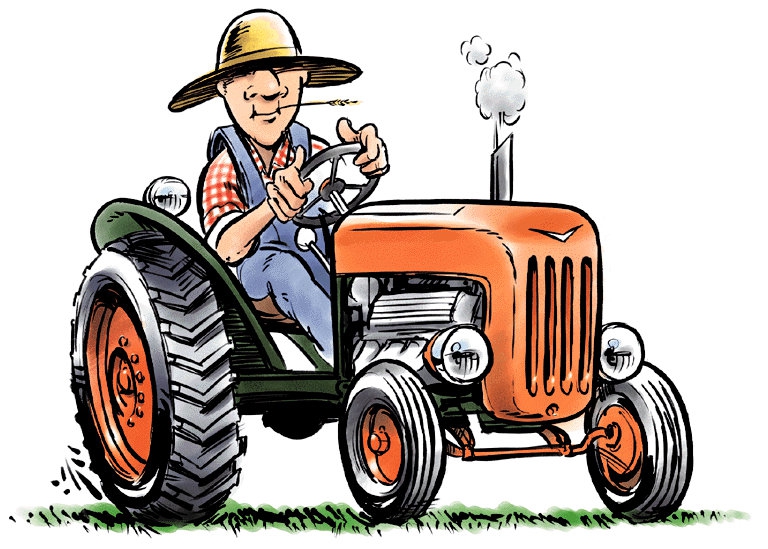 Friday 17th June 2022 School Uniform & Wellies  ( or old shoes please) Each child needs a coat & a named packed healthy Lunch.  Children should be in by 9.00 a.m. and will be home later than usual at 2.45 p.m. approx.                                                                                (leaving Dundonald @ 1.30 p.m.)  ‘Sleepy’ children will be discharged from the bus.Please let us know if anyone gets bus sick!! School will meet cost of transport & visit from School Funds. Outing To Streamvale Farm Friday 17th June 2022 School Uniform & Wellies  ( or old shoes please) Each child needs a coat & a named packed healthy Lunch.  Children should be in by 9.00 a.m. and will be home later than usual at 2.45 p.m. approx.                                                                                  (leaving Dundonald @ 1.30 p.m.)  ‘Sleepy’ children will be discharged from the bus.Please let us know if anyone gets bus sick!! School will meet cost of transport & visit from School Funds.